For information only – not an official document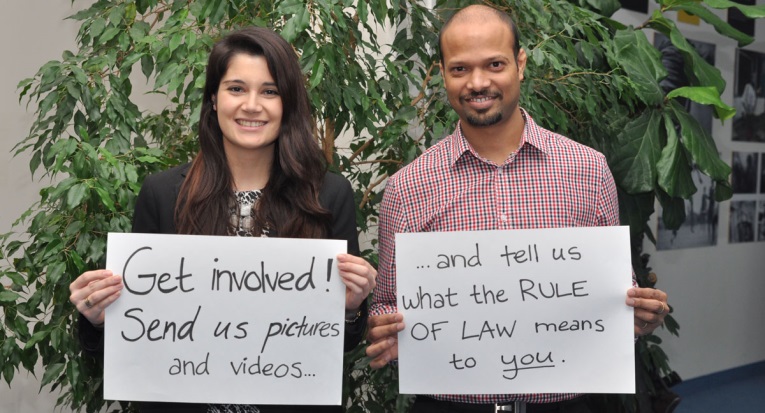 The Rule of law: what does it mean to you?
Let us know what the rule of law means to you by posting a short video clip or a photo on Facebook, Instagram or Twitter using the hashtag #myruleoflaw. You can also send it to crimecongress[at]unvienna.org if you want us to upload it to the official Crime Congress platforms.Get involved and check out our social media platformsWebsite: http://www.un.org/en/events/crimecongress2015                       Twitter account: @crimecongress13Facebook: https://www.facebook.com/UNCrimeCongress2015                Instagram account: @crimecongress‘It’s a crime’ campaignDifferent crimes will be in focus, highlighting their links to sustainable development and telling their transnational story.  December: Human trafficking January: Migrant smuggling February: Weak governance and corruption/ CybercrimeMarch: Wildlife and forest crimeApril: How transnational organized crime prevents sustainable development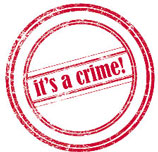 All mini-campaigns can be found under: http://www.unis.unvienna.org/unis/en/events/2015/crime_congress.html Exploring the nexus between crime and developmentThe 13th United Nations Crime Congress brings together governments, policy-makers and experts to share their experiences and intensify international cooperation in tackling the threat of transnational organized crime. The Doha Congress will focus on links between security, justice and the rule of law, and the attainment of a better, more equitable world. There can be no sustainable development without effectively tackling crime and having respect for the rule of law.  Use the #crimecongress hashtag when posting to make it easier to follow all Crime Congress activities.Email us any questions or to let us know about your activities: crimecongress@unvienna.org